Zajęcia rewalidacyjneZajęcia rewalidacyjne19.06.2020r. Cel zajęć:  Przypomnienie numerów alarmowych oraz zasad bezpieczeństwa podczas zabaw. Przypomnienie numerów alarmowych.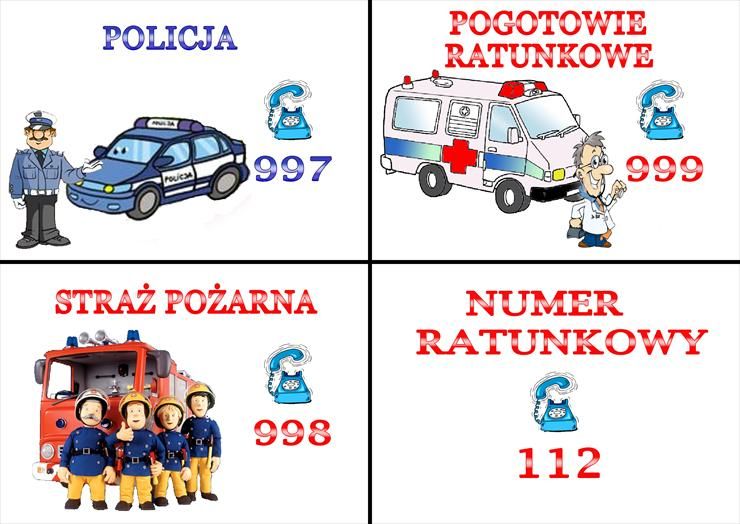 Rozmawiamy o zasadach bezpieczeństwa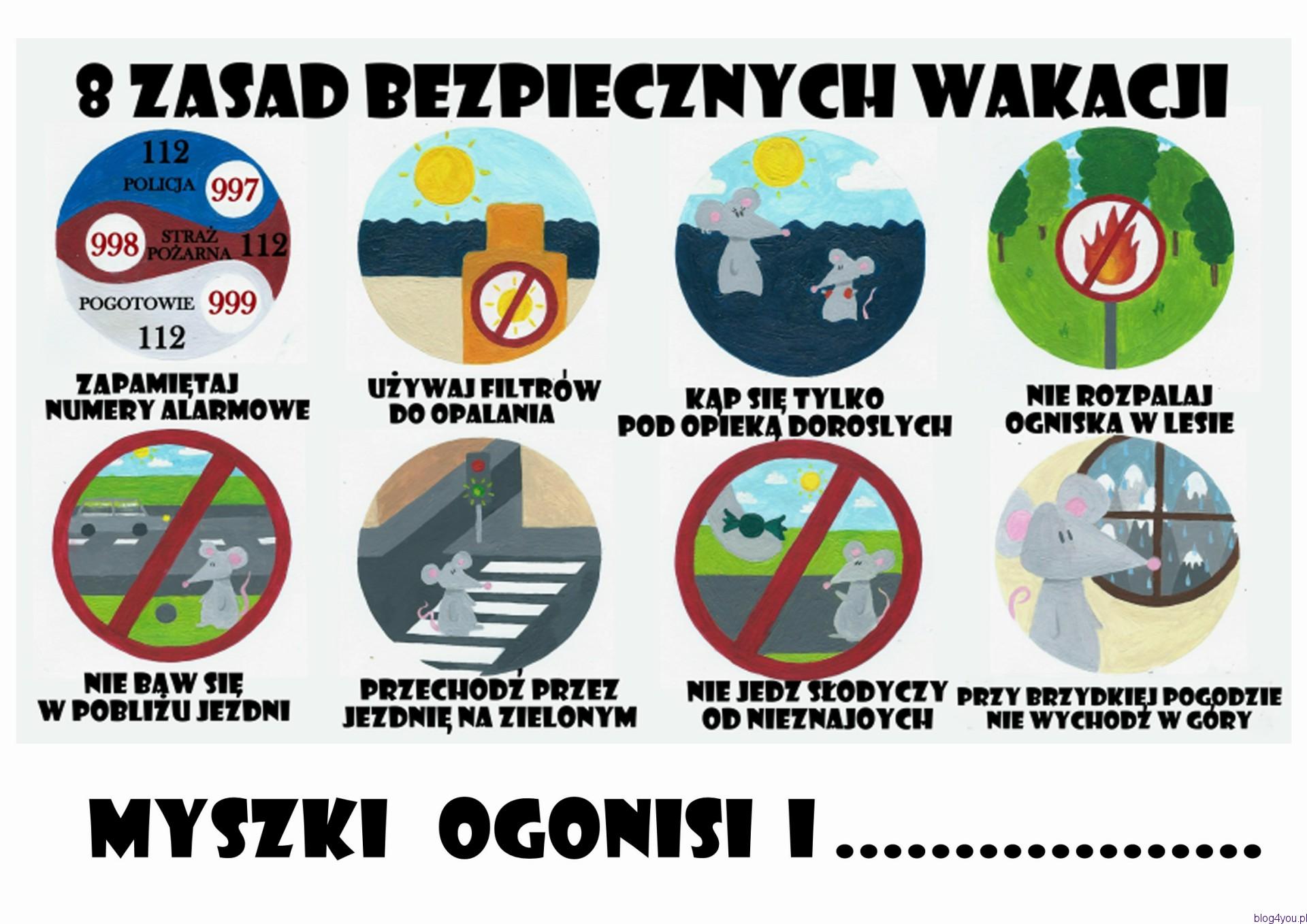 25.06.2020r. Cel zajęć: Rozmawiamy o zasadach bezpieczeństwa podczas letniego wypoczynku. Obejrzyj film edukacyjny i zapamiętaj te zasady!https://youtu.be/6r-fdr_CcPM	